专题 《罔与寻》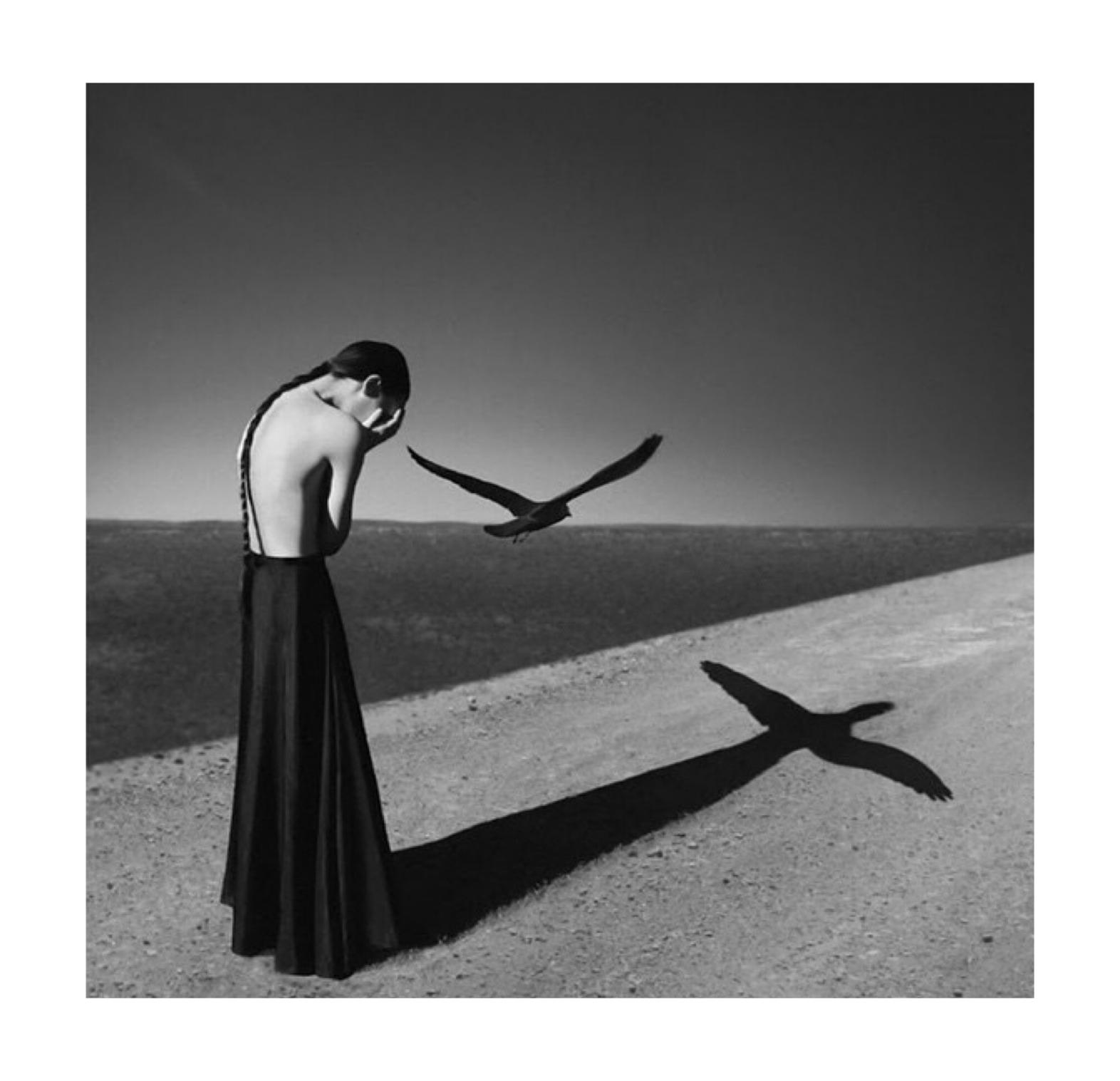     高三（4）班 董华卿我们也许停滞，我们也许等待，我们也曾在一个又一个不眠中，被夜的语言烦恼，在异想中挣扎着逃离心灵的囚地，逃往另一个世界。直到在一个欲言又止中孕育，由一场宿雨提示，那么请允许我成为你羽翼的制造者，跟随我沿着古老的河流顺流而下，以开拓者的身份，去寻找至高无上的永恒。等待失眠使我能够独自享用饕餮时间所留下的残羹冷炙为了听到回荡在沉寂夜里的唯一一声尖锐鸟鸣对我的最终裁决而陷入到无尽的等待之中夜的语言正如我曾走过的路夜的语言我已不再生疏飘忽的身影为我的双眼蒙上纱布：“看吧！竭力去看吧！”“一切都不甚清楚！”异想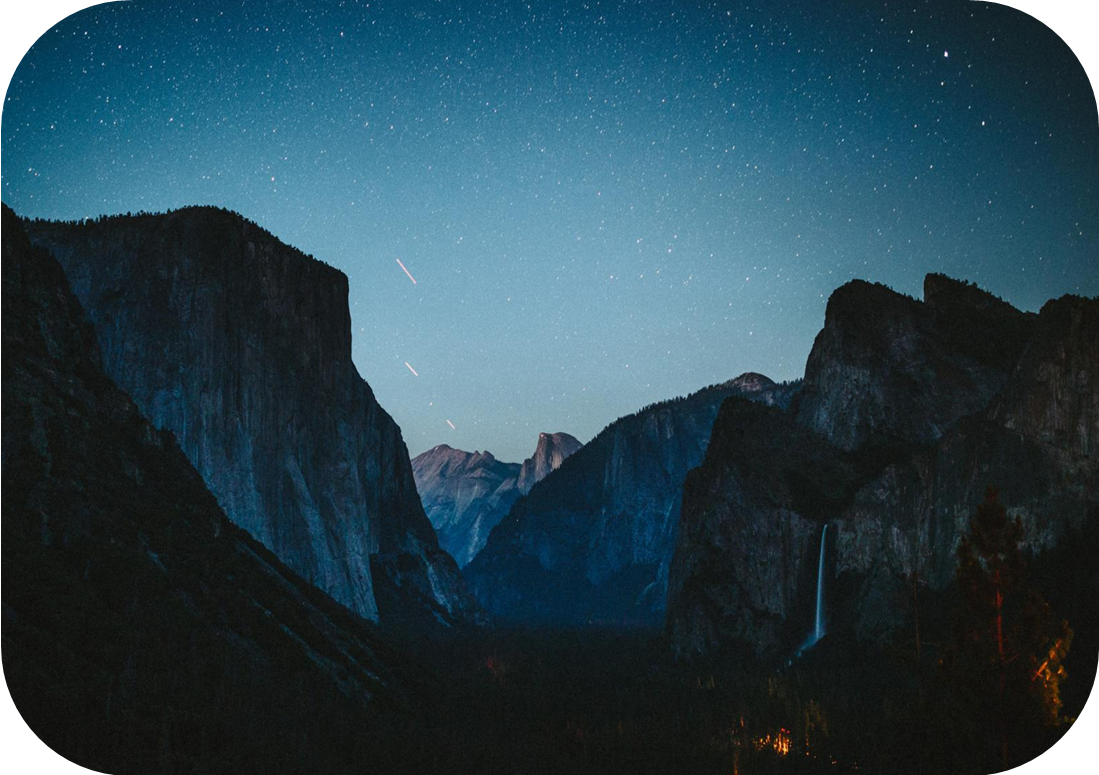 一只白头翁，窗前偶然停留，仅得一眼看过，就已悄然飞走——生命也是如此，从未多作停留。只见具具衣物，在街道上行走，男人的西装，女人的衣袖，孩子的领口——彼此擦肩而过，从未多作停留。夕阳在水面漂浮，晨光向圆月靠拢，这样的美景，却仅令我惶恐——所幸并非永久，从未多作停留。树根埋入云丛，云丛匆匆而过，我总是苦恼，苦恼将心看的太透，尝不尽阵阵痛楚——又仿佛生来就有，从未多作停留。文字正在成形，言语正在聚拢，领悟后的箴言，时常一闪而过——没有半点遗漏，从未多作停留。人影早已失去轮廓，世界收入一个包裹，旋即由一只飞鸟衔走旅行归来，我怎会依旧故我——紧握另一个灵魂的手，从未多作停留。逃离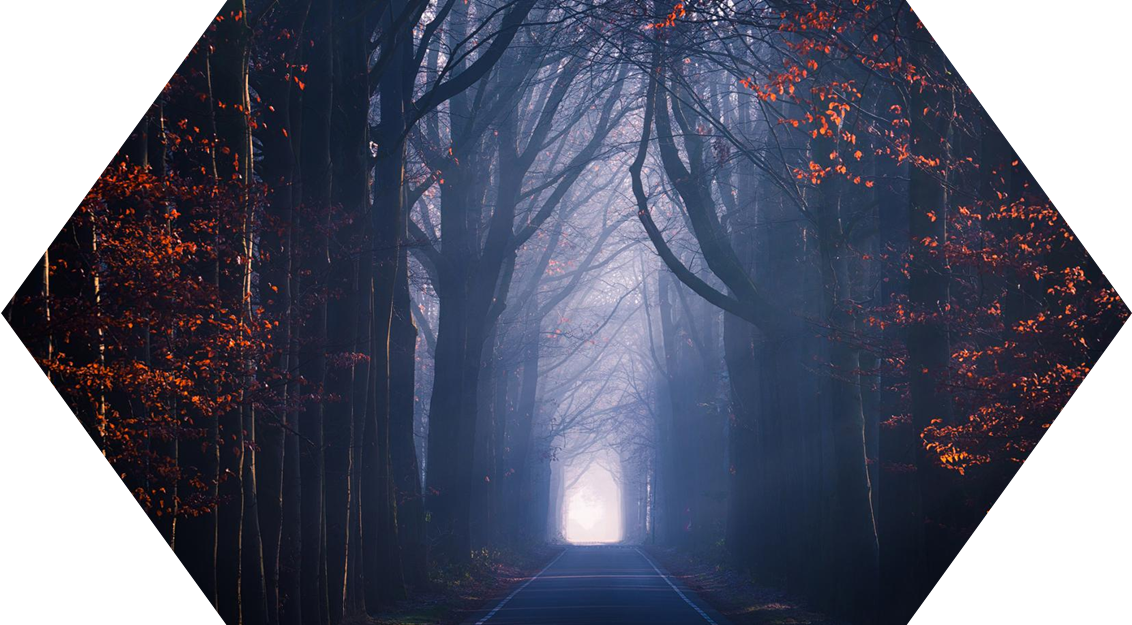 大地如镜他看清我们虚假的黑色影子却似乎无意地把它们投射入同样黑色的瞳孔抉择已在前路被预留石板上陌生的路标分明指向相反的方向然而没有人被它影响无主地跟随着茫茫空洞的眼神一意孤行酒的慷慨使醉鬼变得自私那些谎言将伟大的事物包裹住了以致凿不出一块真实八音盒中的舞者是不自由的每当旋律响起在所谓自然舞姿的躯壳里心独自跳动着以一个提示逃离的频率另一个世界我坚信着有那么一个世界存在：停滞的心与空洞的爱可它太脆弱以至于无法持久太隐秘以至于无法呼喊它会化为灰烬当它与阳光仅剩一步之遥但时间将会清楚地看到我的渴望不会被统治也从不可能被拒绝欲言又止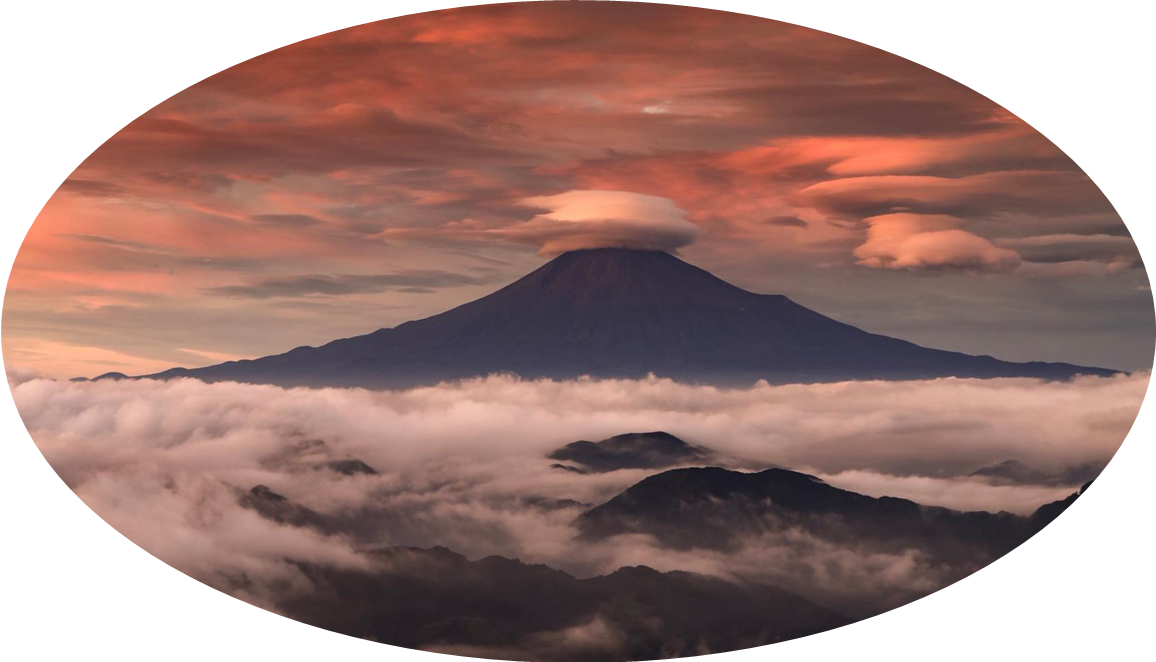 清晨的梦温柔地在我的耳边低语近乎无限的声音依旧沉睡在呼吸的被遗忘处无法说出那就让风共舞与宽恕吧！就让它在沉默的深邃长廊里周而复始地流转于渺小与浩大之间。。。宿雨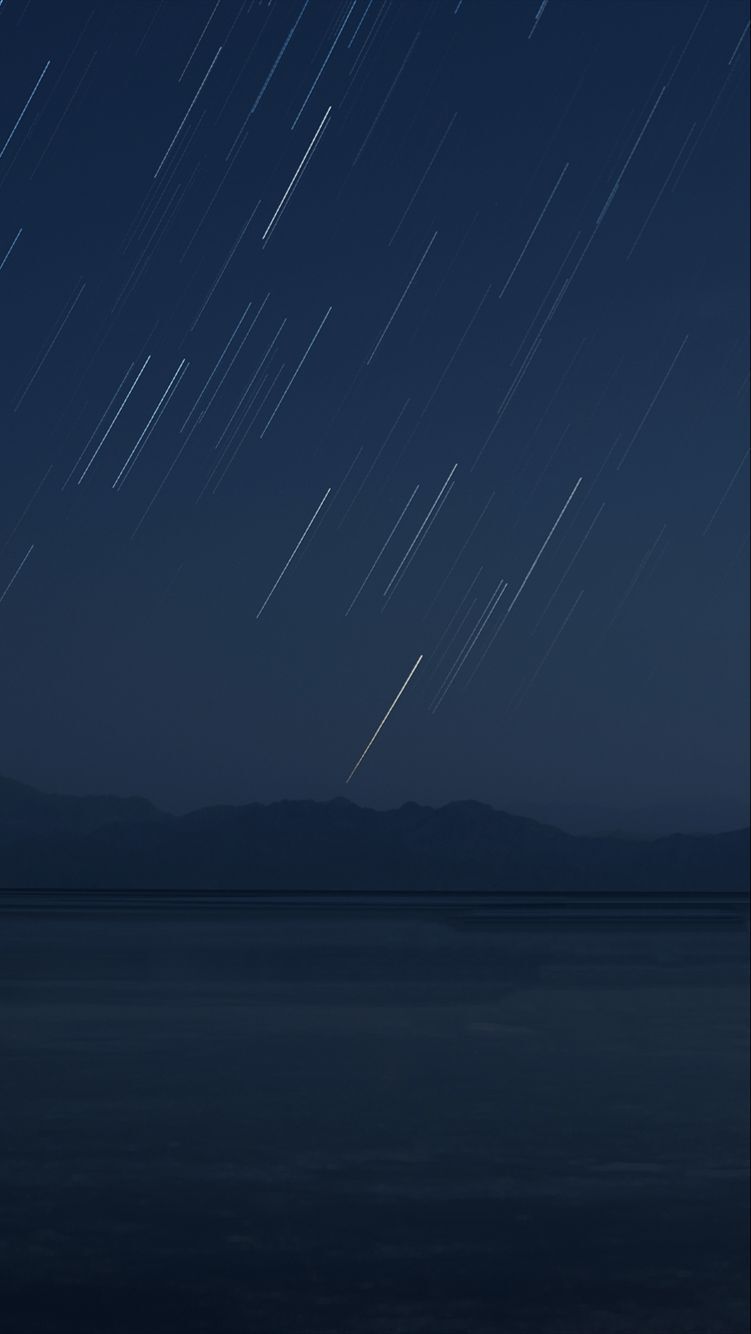 微红的天空变得朦胧街灯在雨幕下闪烁宿雨如同一个唠叨的老妇人把我的美梦织进她手中的毛衣“我得和你絮叨”她说“你要保持清醒”“即使已是万物安眠的时刻”“即使墙上挂钟仍滴答不停”“我的阴冷可别在意”“我的言语仅你听聆”“你要保持清醒”“属于你的诗篇才刚刚开始。。。”请允许我请允许我以商人的方式出售把你的口袋塞满因为我的脊背将会为责任所伤请允许我以门卫的职责坚守勇敢机警地拒绝因为我的头脑将会为平庸所伤请允许我以客人的身份进入我无法睡在荒原因为我的听觉将会为寂静所伤请允许我以上帝的角度审视领悟空无的神殿因为我的视线将会为冲动所伤那么最后请许我将爱弥合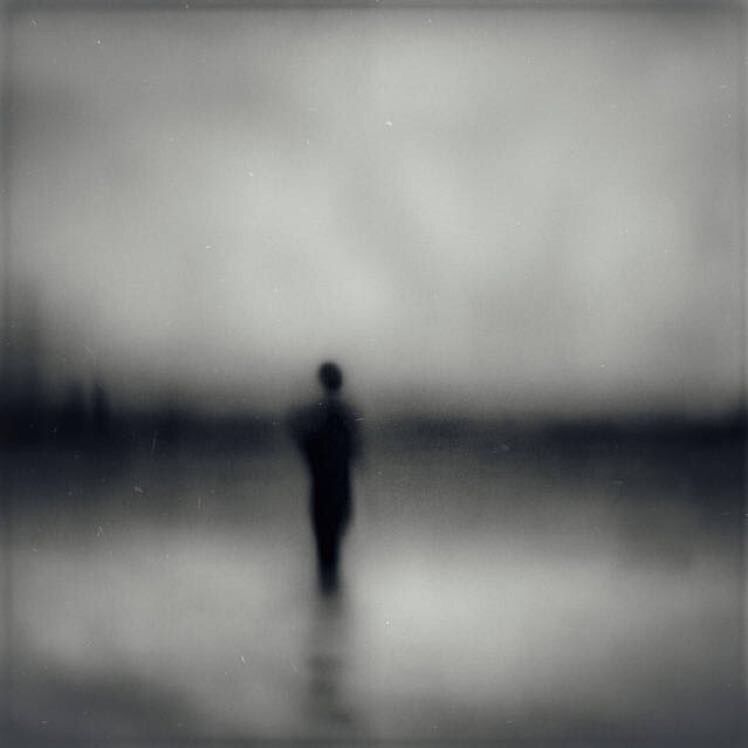 羽翼的制造者我命中注定地坐在河畔静候光秃的树木和枯萎而失去汁液的花朵的语言。一双目不转睛的明眸透过水从另一侧向这边凝望。他聋哑的声音寻求着另类的褒奖。他谨慎的微笑掩盖着内心的空无。我是否永远是自己的陌生人？我是否一个孤儿在追随一个野心勃勃的浅淡阴影？我的宿命预言过的薄如蝉翼的翅膀在哪里？我在等待那条河将它们捎给我将它们放在我脚边的河岸。我的双脚摇晃在其他时间线。我的头颅一个长久地对另一个空间的窗口关闭不过，还有些地方可以救助那珍贵的话语如太阳之于飞鸟。我曾经见到过那些地方在另一侧的寂静之间我聆听着它们的导航但是充满毒蛇的原野是我的路径。当我凝视那美德心灵的黑暗的风我能够听到它的声音在说：“你为什么带着翅膀却被囚禁着？”我感觉自己像那等待着无尽风儿的巨幅的沙画那些翅膀是否会将我带到那最深的伪装之内？它们是否会揭开那神秘的计谋和真诚的时间居所？它们是否会找到那些永恒的地方那些可以定义我居住的空间？翅膀被一切用双脚旅行的人们忘却。界限被无数次描绘以致我们很少能够看到我们丧失了的不过我们可以感觉到我们的丧失。我们可以感觉到云层的潜流。天空的重力并默默祈祷着希望的毫无痛痒的行为。但是我们的翅般被剥夺了光明离开了我们如刚刚诞生的河流蜿蜒在岩石缝隙里渴求着一个沉默海洋的深邃。像那些从地平线上涌现的黑色飞鸟我的生命挣脱那河流扶摇直上去寻找我的翅膀。没有另一个天空能让我朝向。没有另一个传说可让我面对。与花朵与树木娓娓细语只能让我又远离一步于是我真的想像一个天真的孩子那样将脸贴在窗棂上观看羽翼的制造者编制我的翅膀。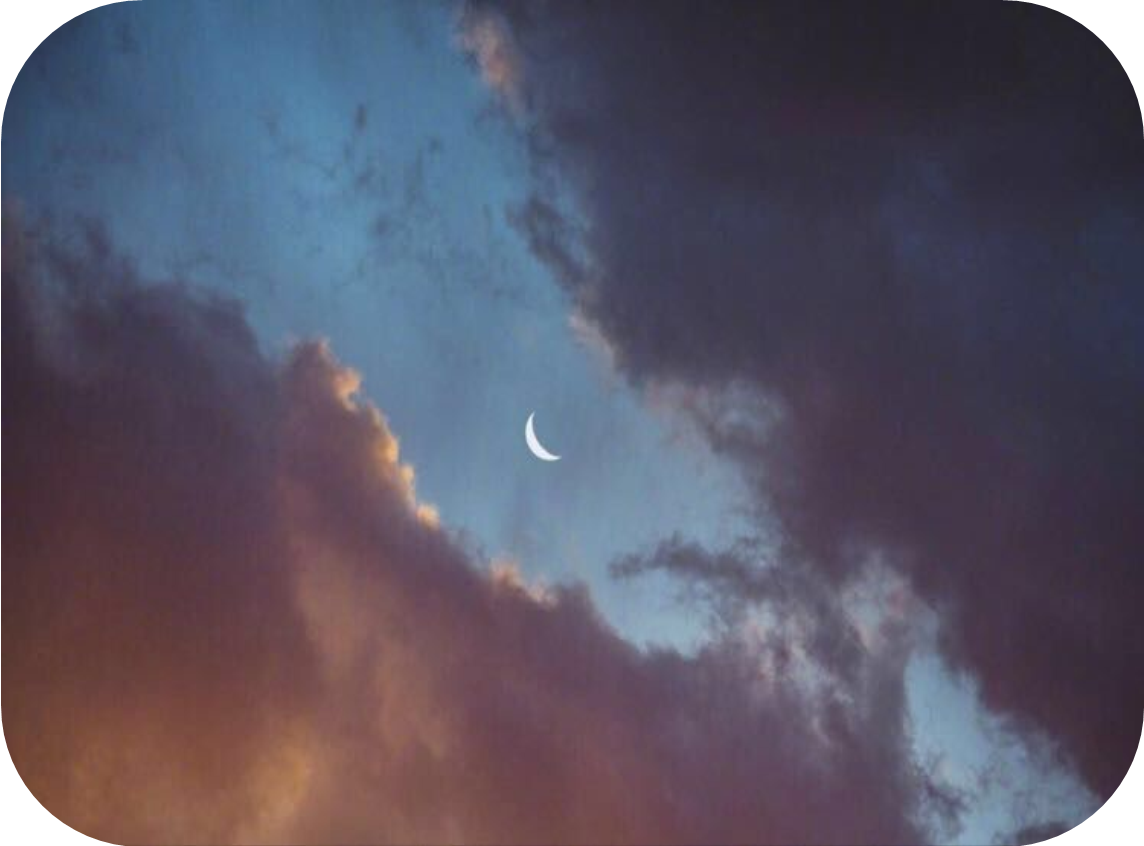 顺流而下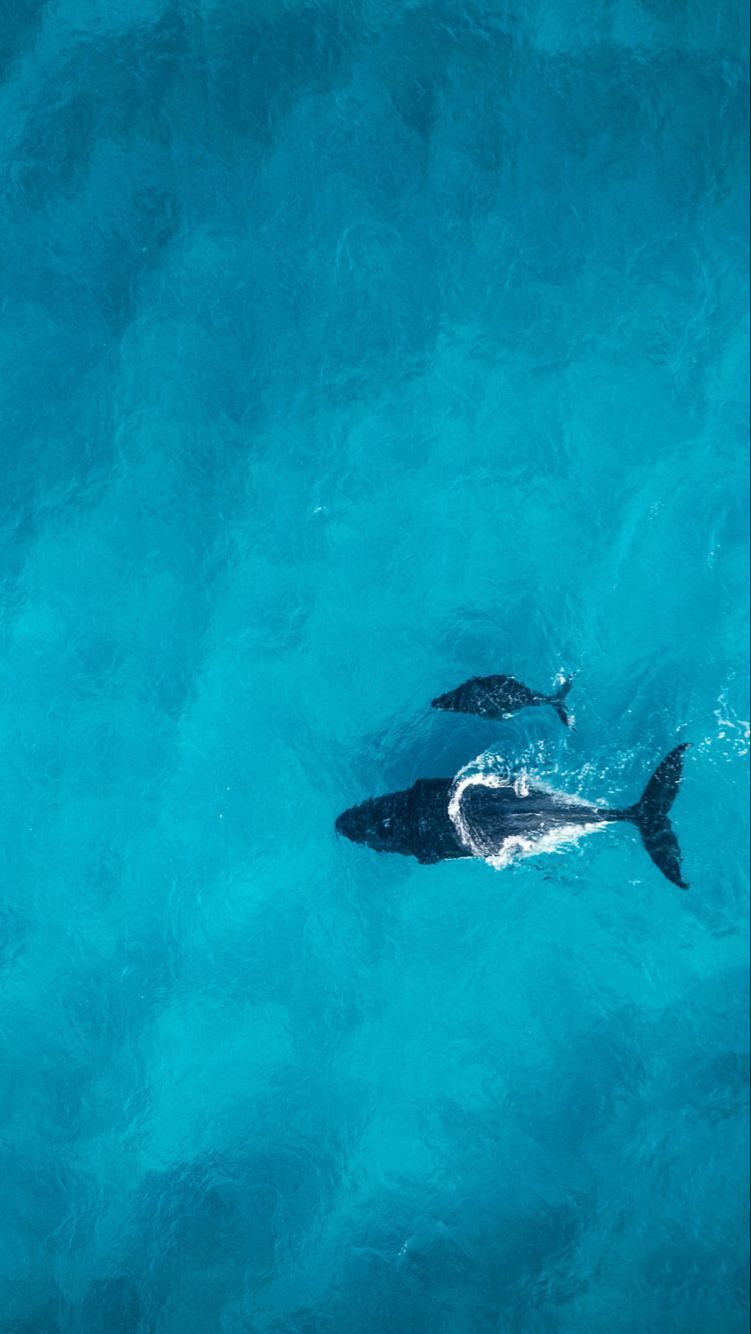 打开我将我从这里带到那里让风吹起我的头发让大地触摸我的肌肤打开我像打开没有饮料的却认为自己比无用的人有价值的破瓶子那样打开我像打开一个在甜蜜的笑声中留在你家门口的神秘的包裹那样打开我像那悲哀鸽子如温柔序曲一般安慰陌生人的一瞥是可以被驾驭的马一样的智慧？还是狼的肌肉一般的狂野？是摆脱律法控制或羊之驯服本性？还是眼睛中的纯净黑白？向这片土地无法解释的原罪的污渍打开我让这些在顺流而下的迅疾无罪的水流里如枯死的落叶般摸索着离去沿着躺卧在等待中的陋巷顺流而下沿着半埋在泥泞的雨中的墓石顺流而下沿着从未见过的动物的足迹顺流而下沿着被红色的织物洗净的爱的透镜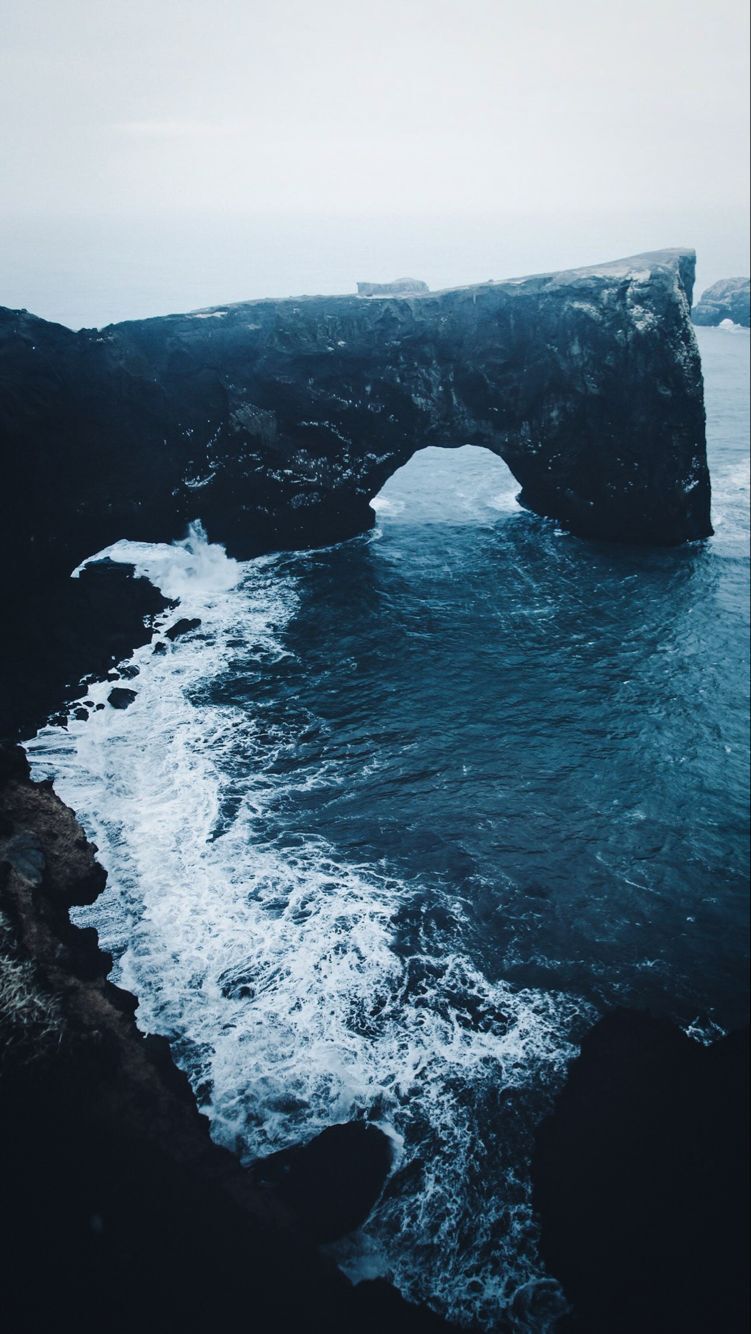 顺流而下沿着那牧民放牧羊群和击鼓许诺一个永不到来的新河流顺流而下沿着那像用厚胶带密封的信封一样存在着的我的一部分顺流而下它注视着河流就像桥的底层一般等待着下沉一旦封条被打破当我被一些看不见的无情之手打开被拉着投身到潜流里在那只是失去了它们方向的亿万个头脑的重力里将河流扭曲远离地球的甜美堕入人类贪婪的矿井里所以它必须这样所以它必须这样当我打开仁慈的心当孩子伸出柔弱的手求援时让它安慰我当迅疾无罪的水流牵引着我顺流而下时纯粹的力量混合着无与伦比像被一道悲哀的光首次唤醒的未被说出的梦以及隐藏了这么久的感觉当迅疾无罪的水流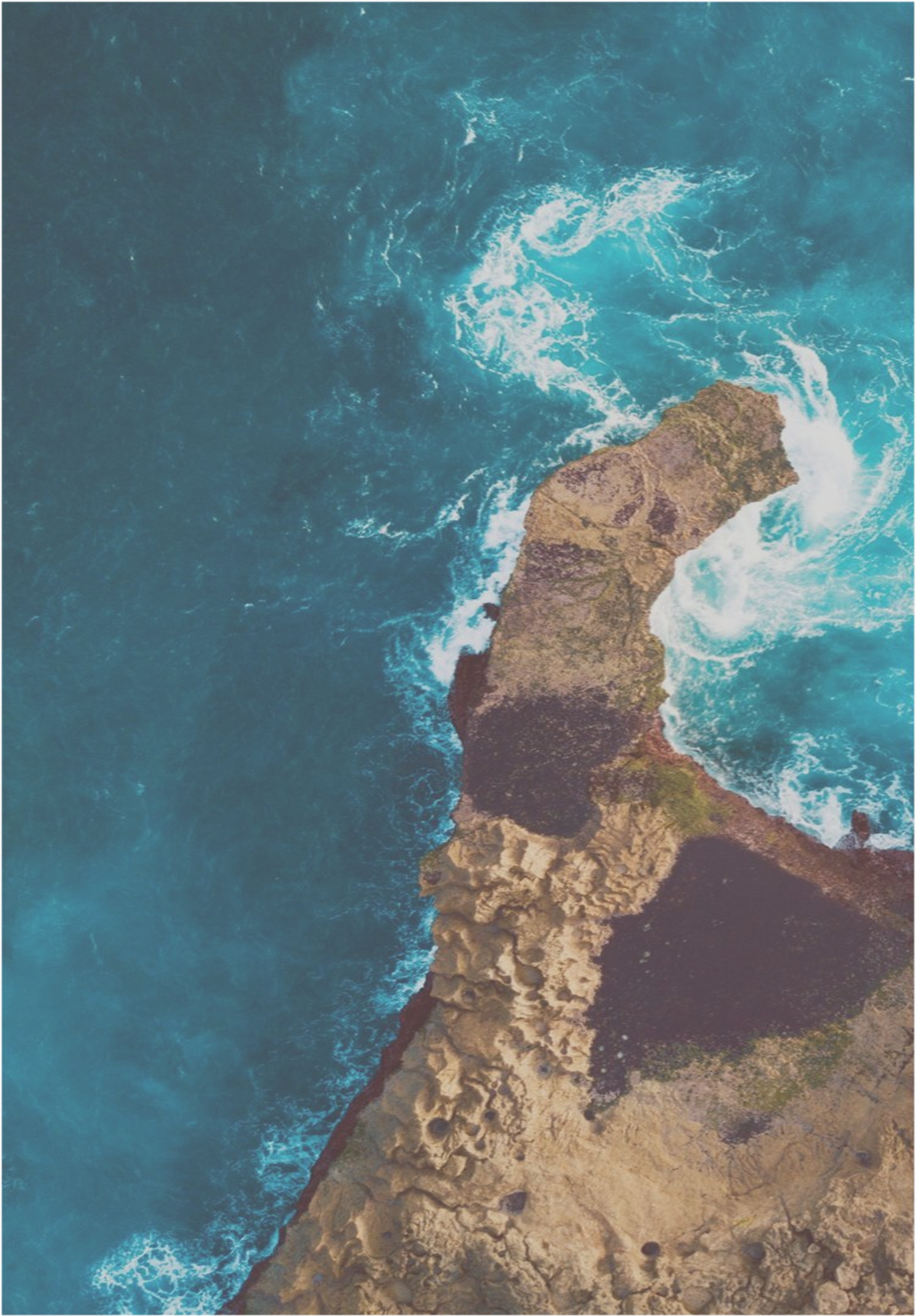 牵引着我顺流而下时我感觉到神圣的火焰就像一个明亮发光的茧在它播撒的力量里没有任何的评判我感受到纯真的光清澈地飞过祖先生活过的土地远方点燃了一个永恒世界的存在当迅疾无罪的水流牵引着我顺流而下时沉睡的渐渐觉醒在心中被描绘的是视野里展开的那一片天堂的海滩那儿被原谅的所有事物都失去了那儿失去的所有事物都被原谅了至高无上无畏，可以成为失败的仇敌漂橹的血换场皮鲁斯的胜利耐心，可以成为时间的弱点陈酿的酒多少英雄与其共饮荣耀，可以成为背叛的共犯革命的火旗帜呐喊憾天动地一个结局总是朝向另一个结局的开始如一张遗嘱的附录挣扎着烧去一个清醒的意识并将思念带往无人陪伴的黄昏我只知道什么是灵魂所渴望和向往的那些隐匿在天堂峭壁的秘密地点那些设计在双眸深处的完整记忆而它将会一直被欺骗被隐瞒被剥离直到一个宣言修改了那些已被教导的重订了那些既成真理的摒弃了那些无关紧要的加冕于金碧辉煌的圣殿中成为纯粹与完美的至高无上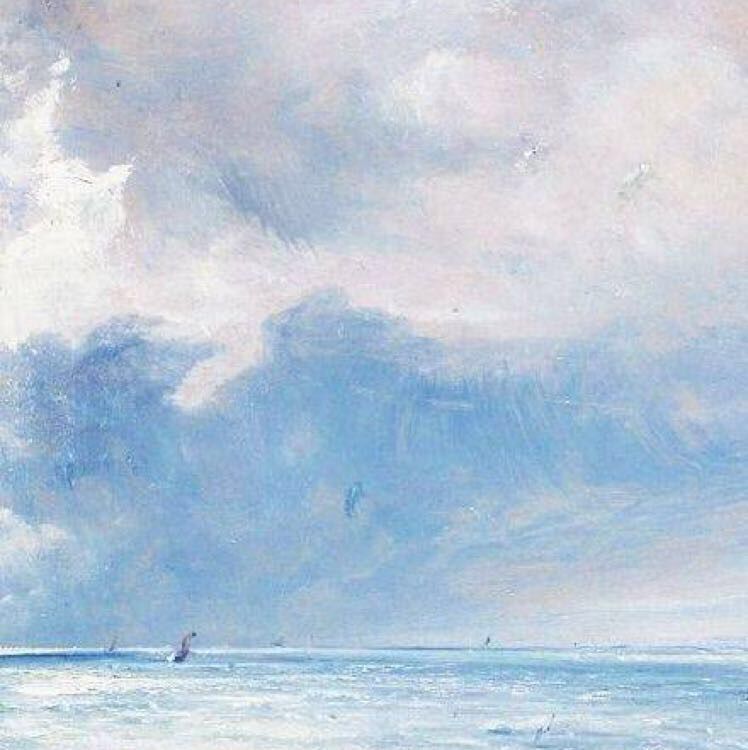 永恒躺卧于那堵高墙所赐予的阴影之下心安理得地认为孤独无法在这场游戏中寻找到我月光，以一个角度向我投来它的苦涩拥抱但我还未感受到他的冰冷就被潜行的云层所偷窃离我而去此时你发现了我用利剑刺穿高墙带来光亮用双手捧起音符带来的希望将我的世界排序我要寻找你如一只烈焰的鸟腾空而起前往没有地平线的原野只有我的火焰之光亮带着我宝贵的声音我要寻找你循着你在浩渺时空的旅行中留下的涟漪跟随你在无形空气的律动中留下的音讯我将找到你在那些孤独的无人街道和雷电交加的高山平地上我曾看到全部的你于是我曾等候藏匿于守林人的小屋中将眼前的地图展开当我向天空伸出手你适时地像我抛出了绳索在那沙漠的绝对的光中我将不会绝望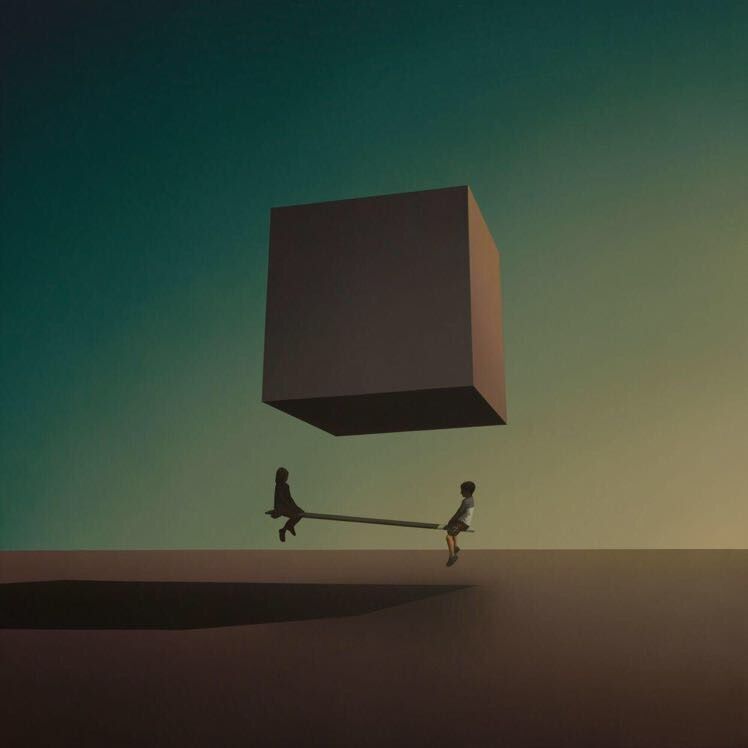 因为我认出了你我认出了你在这星光的舞台中月亮被你的魅力融化你的美丽将我的灵魂剥离抛弃了一切恐惧相拥与你的温存当我们彼此相认通过心底那最深邃的通道我们只能呢喃的唯一词语从僵如顽石的大脑中抛掷出来：永恒！永恒！专题《罔与寻》所含诗集均为高三（4）班 董华卿原创